May 31, 2020Hello Grade 7!I am going to move into “Probability” this week.  Probability is the number that describes the chance that a particular event will occur (An example would be the chances of winning a game). It will be based online, with some review and some games.  Probability is fun and needs to be explored through games and hands on learning 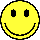   *Please send me ANY questions about anything we are doing this week! Monday – http://studyjams.scholastic.com/studyjams/jams/math/probability/probability-fraction.htm.  On this site, choose “Step by Step” to go through the lesson, then “Test Yourself”.  Now play a game of “Rock, Paper, and Scissors with someone in your house.  Play 10 matches.  Out of 10 how many games did you win?Tuesday – Go to this site http://www.mathgametime.com/games/daisy-petals.  Play a few times, see how many matches you can win against the computer.  Try to develop a strategy – predict how many matches you will win out of 10.Wednesday – https://www.turtlediary.com/game/probability-wheel.htmlTry out the game aboveThursday –https://www.ixl.com/math/grade-3/certain-probable-unlikely-and-impossibleThere are 4 terms that you see with probability with this game – 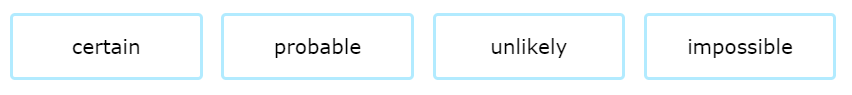 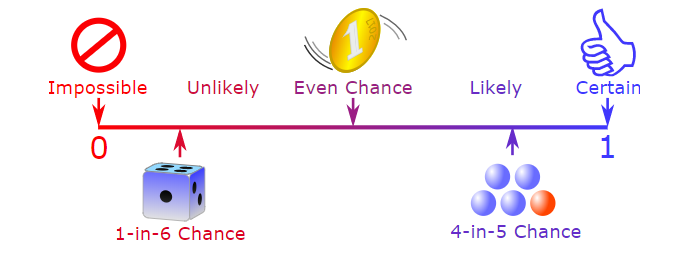 Read each question carefully to understand the difference between the 4 terms.Finally Friday   - http://www.trox5.com/interactive/games/pond.htmlYou can choose whichever game you would like to try.  Try a few to see the different ways you can represent probability – words, per cents, fractions* find a coin, flip it 20, 50 or 100 times.  How many times did the ocin land on tails?*Remember, do what you are comfortable with.  Do a little or it all, as long as you are doing something to keep your math skills freshHave a great weekend!  One more week to go then it is officially summer for you.  Stay safe 